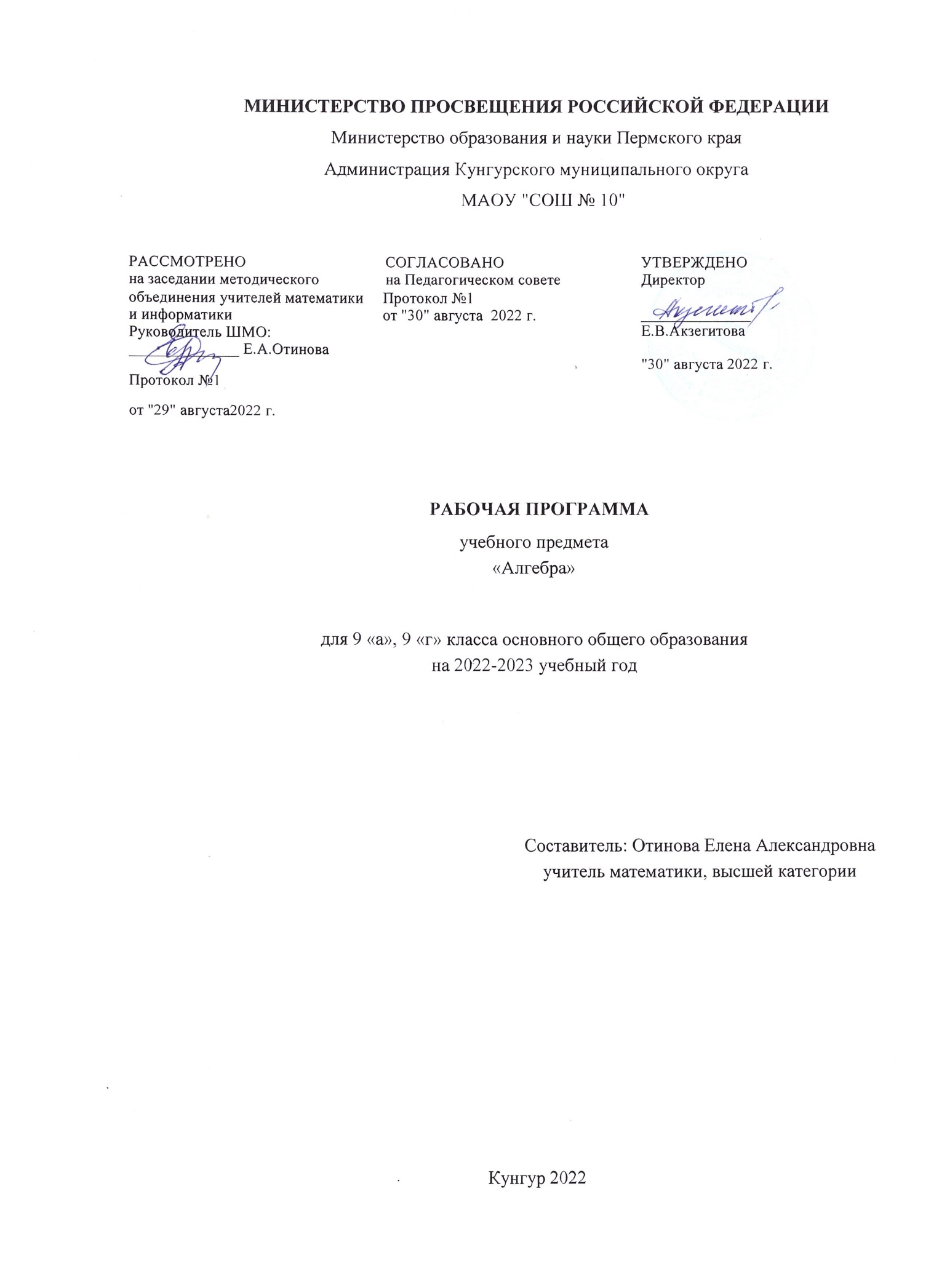 ПОЯСНИТЕЛЬНАЯ ЗАПИСКА        Планирование составлено на основе учебной программы для общеобразовательных школ, гимназий, лицеев: Математика: программы 5-9 классы /А.Г. Мерзляк, В.Б. Полонский, М.С. Якир, Е.В. Буцко. - 2 изд., дораб. - М.: Вентана-Граф ISBN 978-5-360-03890-0/, рекомендованной Департаментом общего среднего образования Министерства образования Российской Федерации.Представленные программы по курсам алгебры (7-9 классы) и геометрии (7-9 классы) созданы на основе программы по математике для средней школы, разработанной А.Г. Мерзляком, В.Б. Полонским, М.С. Якиром - авторами учебников, включённых в систему «Алгоритм успеха».Соответствует федеральному государственному образовательному стандарту основного общего образования.          Рабочая программа ориентирована на использование учебника «Алгебра 9 класс»: учебник для учащихся общеобразовательных организаций / А.Г. Мерзляк, В.Б. Полонский, М.С. Якир. — М.: Вента-Граф, 2019 г.Нормативные документы.Федеральный закон Российской Федерации «Об образовании в Российской Федерации» (от 29.12.2012 № 273-ФЗ). Федеральный государственный образовательный стандарт основного общего образования (приказ Минобрнауки РФ от 17.12.2010 № 1897).Приказ Министерства просвещения России от 28 декабря 2018 № 345 «О федеральном перечне учебников, рекомендуемых к использованию при реализации имеющих государственную аккредитацию образовательных программ начального общего, основного общего, среднего общего образования»Приказ Министерства просвещения Российской Федерации от 8 мая 2019 г. № 233 «О внесении   изменений в федеральный перечень учебников, рекомендуемых к использованию при реализации имеющихся государственную аккредитацию образовательных программ начального общего, основного общего, среднего общего образования, утвержденного приказом Министерства просвещения Российской Федерации от 28 декабря 2018 г. № 345»Учебный план МАОУ «СОШ №10» г. Кунгура   на 2022-2023учебный год.Главной целью школьного образования является развитие ребенка как компетентной личности путем включения его в различные виды ценностной человеческой деятельности: учеба, познание, коммуникация, профессионально-трудовой выбор, личностное саморазвитие, ценностные ориентации, поиск смыслов жизнедеятельности. С этих позиций обучение рассматривается как процесс овладения не только определенной суммой знаний и системой соответствующих умений и навыков, но и как процесс овладения компетенциями. Это определило цели обучения математике:овладение системой математических знаний и умений, необходимых для применения в практической деятельности, изучения смежных дисциплин, продолжения образования;интеллектуальное развитие, формирование качеств личности, необходимых человеку для полноценной жизни в современном обществе: ясность и точность мысли, критичность мышления, интуиции, логическое мышление, элементы алгоритмической культуры, пространственных представлений, способность к преодолению трудностей;формирование представлений об идеях и методах математики как универсального языка науки и техники, средства моделирования явлений и процессов;воспитание культуры личности, отношение к математике как к части общечеловеческой культуры, понимание значимости математики для научно-технического прогресса.Общая характеристика курса алгебры в 9 классеСодержание	курса	алгебры	в	9	классе	представлено	в	виде	следующихсодержательных разделов: «Алгебра», «Функции», «Элементы прикладной математики», «Алгебра в историческом развитии».Содержание раздела «Алгебра» формирует знания о математическом языке, необходимые для решения математических задач, задач из смежных дисциплин, а также практических задач. Изучение материала способствует формированию у учащихся математического аппарата решения задач с помощью уравнений, систем уравнений и неравенств. Материал данного раздела представлен в аспекте, способствующем формированию у учащихся умения пользоваться алгоритмами. Существенная роль при этом отводится развитию алгоритмического мышления — важной составляющей интеллектуального развития человека.Цель содержания раздела «Функции» — получение школьниками конкретных знанийфункции как важнейшей математической модели для описания и исследования процессов и явлений окружающего мира. Соответствующий материал способствует развитию воображения и творческих способностей учащихся, умению использовать различные языки математики (словесный, символический, графический).Содержание раздела «Элементы прикладной математики» раскрывает прикладноепрактическое значения математики в современном мире. Материал данного раздела способствует формированию умения представлять и анализировать различную информацию, пониманию вероятностного характера реальных зависимостей.Раздел «Алгебра в историческом развитии» предназначен для формирования представлений о математике как части человеческой культуры, для общего развития школьников, создания культурно-исторической среды обучения.Учебно-тематический планВ рабочей программе предусмотрено 5 контрольных работ.Контрольные работы по темам:«Неравенства».«Квадратичная функция».«Квадратные неравенства».«Элементы прикладной математики».«Числовые последовательности».Место учебного курса в учебном планеСогласно федеральному базисному учебному плану для общеобразовательных учреждений Российской Федерации на изучение алгебры в 9 классе отводится 102 часа из расчёта 3 часа в неделю.Рабочая программа рассчитана на 136 часов из расчёта 4 часа в неделю, (3ч.+1ч. из части, формируемой участниками образовательных отношений, за счёт вариативной части базисного плана). Дополнительные часы используются для расширения знаний и умений по отдельным темам всех разделов курса, для более эффективного осуществления индивидуального подхода к обучающимся, для подготовки к итоговой аттестации.Предполагаемые результаты освоения учебного курсаИзучение математики по данной программе способствует формированию у учащихсяличностных, метапредметных, предметных результатов обучения, соответствующих требованиям Федерального государственного образовательного стандарта основного общего образования.Личностные результаты:воспитание российской гражданской идентичности: патриотизма, уважения к Отечеству, осознания вклада отечественных учёных в развитие мировой науки;ответственное отношение к учению, готовность и способность обучающихся к саморазвитию и самообразованию на основе мотивации к обучению и познанию;осознанный выбор и построение дальнейшей индивидуальной траектории образования на базе ориентировки в мире профессий и профессиональных предпочтений с учётом устойчивых познавательных интересов, а также на основе формирования уважительного отношения к труду, развитие опыта участия в социально значимом труде;умение контролировать процесс и результат учебной и математической деятельности;критичность мышления, инициатива, находчивость, активность при решении математических задач;Метапредметные результаты:1) умение самостоятельно определять цели своего обучения, ставить и формулировать для себя новые задачи в учёбе, развивать мотивы и интересы своей познавательной деятельности;умение соотносить свои действия с планируемыми результатами, осуществлять контроль своей деятельности в процессе достижения результата, определять способы действий в рамках предложенных условий и требований, корректировать свои действия в соответствии с изменяющейся ситуацией;умение определять понятия, создавать обобщения, устанавливать аналогии, классифицировать, самостоятельно выбирать основания и критерии для классификации;умение устанавливать причинно-следственные связи, строить логическое рассуждение, умозаключение (индуктивное, дедуктивное и по аналогии) и делать выводы;развитие компетентности в области использования информационно-коммуникационных технологий;первоначальные представления об идеях и о методах математики как об универсальном языке науки и технике, о средстве моделирования явлений и процессов;умение видеть математическую задачу в контексте проблемной ситуации в других дисциплинах, в окружающей жизни;умение находить в различных источниках информацию, необходимую для решения математических проблем, и представлять её в понятной форме, принимать решениеусловиях неполной или избыточной, точной или вероятностной информации;умение понимать и использовать математические средства наглядности (графики, таблицы, схемы и др.) для иллюстрации, интерпретации, аргументации.умение выдвигать гипотезы при решении задачи понимать необходимость их проверки;понимание сущности алгоритмических предписаний и умение действовать в соответствии с предложенным алгоритмом.Предметные результаты:осознание значения математики для повседневной жизни человека;представление о математической науке как сфере математической деятельности, об этапах её развития, о её значимости для развития цивилизации;развитие умений работать с учебным математическим текстом (анализировать, извлекать необходимую информацию), точно и грамотно выражать свои мысли сприменением математической терминологии и символики, проводить классификации, логические обоснования;владение базовым понятийным аппаратом по основным разделам содержания;систематические знания о функциях и их свойствах;практически значимые математические умения и навыки, их применение к решению математических и нематематических задач, предполагающее умение:выполнять вычисления с действительными числами;решать уравнения, неравенства, системы уравнений и неравенств, систем уравнений и неравенств;решать текстовые задачи с помощью составления и решения уравнений;использовать алгебраический язык для описания предметов окружающего мира и создания соответствующих математических моделей;проводить практические расчёты: вычисления с процентами, вычисления с числовыми последовательностями, вычисления статистических характеристик, выполнение приближенных вычислений;выполнять тождественные преобразования рациональных выражений;исследовать функции и строить их графики;читать и использовать информацию, представленную в виде таблицы, диаграммы (столбчатой или круговой);решать простейшие комбинаторные задачи.Планируемые результаты изучения алгебры в 9 классеУравнения         Обучающийся научится:решать системы двух уравнений с двумя переменными;понимать уравнение как важнейшую математическую модель для описания и изучения разнообразных реальных ситуаций, решать текстовые задачи алгебраическим методом;применять графические представления для исследования и решения систем уравнений с двумя переменными.Обучающийся получит возможность:овладеть специальными приемами решения систем уравнений; уверенно применять аппарат уравнений для решения разнообразных задач из математики, смежных предметов, практики;применять графические представления для исследования систем уравнений, содержащих буквенные коэффициенты.НеравенстваОбучающийся научится:понимать терминологию и символику, связанные с отношением неравенства, свойства числовых неравенст;решать линейные неравенства с одной переменной и их системы; решать квадратные неравенства с опорой на графическиепредставления;применять аппарат неравенств для решения задач из различных разделов курса. Обучающийся получит возможность:овладеть разнообразными приёмами доказательства неравенств; уверенно применять аппарат неравенств для решения разнообразных математических задач, задач из смежных предметов и практики;применять графические представления для исследования неравенств, систем неравенств, содержащих буквенные коэффициенты.ФункцииОбучающийся научится:понимать и использовать функциональные понятия, язык (термины, символические обозначения);строить графики элементарных функций, исследовать свойства числовых функций на основе изучения поведения их графиков;понимать функцию как важнейшую математическую модель для описания процессов и явлений окружающего мира, применять функциональный язык для описания и исследования зависимостей между физическими величинами;понимать и использовать язык последовательностей (термины, символические обозначения);применять формулы, связанные с арифметической и геометрической прогрессиями, и аппарат, сформированный при изучении других разделов курса, к решению задач, в том числе с контекстом из реальной жизни.Обучающийся получит возможность:проводить исследования, связанные с изучением свойств функций, в том числе с использованием компьютера; на основе графиков изученных функций строить более сложные графики (кусочно-заданные, с «выколотыми» точками и т.п.);использовать функциональные представления и свойства функций решения математических задач из различных разделов курса;решать комбинированные задачи с применением формул n-го члена и суммы первых n членов арифметической и геометрической прогрессий, применяя при этом аппарат уравнений и неравенств;понимать арифметическую и геометрическую прогрессии как функции натурального аргумента; связывать арифметическую прогрессию с линейным ростом, геометрическую – с экспоненциальным ростом.Элементы прикладной математикиОбучающийся научится:использовать в ходе решения задач элементарные представления, связанные с приближёнными значениями величин;использовать простейшие способы представления и анализа статистических данных;находить относительную частоту и вероятность случайного события;решать комбинаторные задачи на нахождение числа объектов или комбинаций. Обучающийся получит возможность:понять, что числовые данные, которые используются для характеристики объектов окружающего мира, являются преимущественно приближёнными, что позаписи приближённых значений, содержащихся в информационных источниках, можно судить о погрешности приближения;понять, что погрешность результата вычислений должна быть соизмерима с погрешностью исходных данных;приобрести первоначальный опыт организации сбора данных при проведении опроса общественного мнения, осуществлять их анализ, представлять результаты опроса в виде таблицы, диаграммы;приобрести опыт проведения случаных экспериментов, в том числе с помощью компьютерного моделирования, интерпретации их результатов;научиться некоторым специальным приёмам решения комбинаторных задач.Содержание курса алгебры 9 классаУравненияСистемы уравнений с двумя переменными. Графический метод решения системы уравнений с двумя переменными. Решение систем уравнений методом подстановкисложения. Система уравнений с двумя переменными как модель реальной ситуации.НеравенстваЧисловые неравенства и их свойства. Сложение и умножение числовых неравенств. Оценивание значения выражения. Неравенства с одной переменной. Равносильные неравенства. Числовые промежутки. Линейные и квадратные неравенства с одной переменной. Системы неравенств с одной переменной.ФункцииПостроение графиков функций с помощью преобразований фигур. Нули функции. Промежутки знакопостоянства функции. Промежутки возрастания и убывания функции.Квадратичная функция, её график и свойства.Алгебра в историческом развитииИстория развития понятия функции. Как зародилась теория вероятностей. Числа Фибоначчи. Задача Л. Пизанского (Фибоначчи) о кроликах.О.Л.Коши, В.Я.Буняковский, Пьер Ферма, Рене Декарт, И.Ньютон, Ж.Л.д/Аламбер, Н.Лобачевский, П.Дирихле, Г.Лейбниц, И.Бернулли, Л.ЭйлерБ.ПаскальОсновные типы учебных занятийурок изучения нового учебного материала;урок закрепления и применения знаний;урок обобщающего повторения и систематизации знаний;урок контроля знаний и умений.Основным типом урока является комбинированный.Формы организации учебного процессаиндивидуальная, фронтальная, парная, групповая.Формы контроляТекущий контроль проводится в форме тестов или самостоятельных работ с целью проверки усвоения изучаемого программного материала; содержание определяются учителем с учетом степени сложности изучаемого материала, а также особенностей обучающихся класса.Итоговый контроль проводится в форме контрольных работ, рассчитанных на 40 минут, после изучения наиболее значимых тем программы.Критерии оценки уровня достижений обучающихсяОЦЕНКА УСТНЫХ ОТВЕТОВ ОБУЧАЮЩИХСЯ ПО МАТЕМАТИКЕОтвет оценивается отметкой «5», если ученик:полно раскрыл содержание материала в объеме, предусмотренном программой и учебником;изложил материал грамотным языком в определенной логической последовательности, точно используя математическую терминологию и символику;правильно выполнил рисунки, чертежи, графики, сопутствующие ответу;показал умение иллюстрировать теоретические положения конкретными примерами, применять их в новой ситуации при выполнении практического задания;продемонстрировал усвоение ранее изученных сопутствующих вопросов, сформированность и устойчивость используемых при отработке умений и навыков;отвечал самостоятельно без наводящих вопросов учителя. Возможны одна - две неточности при освещении второстепенных вопросов или в выкладках, которые ученик легко исправил по замечанию учителя.Ответ оценивается отметкой «4», если он удовлетворяет в основном требованиям на оценку «5», но при этом имеет один из недостатков:в изложении допущены небольшие пробелы, не исказившие математическое содержание ответа;допущены один – два недочета при освещении основного содержания ответа, исправленные по замечанию учителя;допущены ошибка или  более  двух  недочетов  при  освещении  второстепенныхвопросов или в выкладках, легко исправленные по замечанию учителя.Отметка «3» ставится в следующих случаях:неполно или непоследовательно раскрыто содержание материала, но показано общее понимание вопроса и продемонстрированы умения, достаточные для дальнейшего усвоения программного материала (определенные «Требованиями к математической подготовке обучающихся»);имелись затруднения или допущены ошибки в определении понятий, использовании математической терминологии, чертежах, выкладках, исправленные после нескольких наводящих вопросов учителя;ученик не справился с применением теории в новой ситуации при выполнении практического задания, но выполнил задания обязательного уровня сложности по данной теме;при знании теоретического материала выявлена недостаточная сформированность основных умений и навыков.Отметка «2» ставится в следующих случаях:не раскрыто основное содержание учебного материала;обнаружено незнание или непонимание учеником большей или наиболее важной части учебного материала;допущены ошибки в определении понятий, при использовании математической терминологии, в рисунках, чертежах или графиках, в выкладках, которые неисправлены после нескольких наводящих вопросов учителя.Отметка «1» ставится, если:ученик обнаружил полное незнание и непонимание изучаемого учебного материала или не смог ответить ни на один из поставленных вопросов по изучаемому материалу.ОЦЕНКА ПИСЬМЕННЫХ КОНТРОЛЬНЫХ РАБОТ ОБУЧАЮЩИХСЯ ПО МАТЕМАТИКЕОтметка «5» ставится, если:работа выполнена полностью;в логических рассуждениях и обосновании решения нет пробелов и ошибок;в решении нет математических ошибок (возможна одна неточность, описка, не являющаяся следствием незнания или непонимания учебного материала).Отметка «4» ставится, если:работа выполнена полностью, но обоснования шагов решения недостаточны (если умение обосновывать рассуждения не являлось специальным объектом проверки);допущена одна ошибка или два-три недочета в выкладках, рисунках, чертежах илиграфиках (если эти виды работы не являлись специальным объектом проверки).Отметка «3» ставится, если:допущены более одной ошибки или более двух-трех недочетов в выкладках, чертежахили графиках, но учащийся владеет обязательными умениями по проверяемой теме.Отметка «2» ставится, если:допущены существенные ошибки, показавшие, что учащийся не владеет обязательными умениями по данной теме в полной мере.Отметка «1» ставится, если:работа показала полное отсутствие у учащегося обязательных знаний и умений по проверяемой теме или значительная часть работы выполнена не самостоятельно.ОБЩАЯ КЛАССИФИКАЦИЯ ОШИБОКГрубыми считаются ошибки:незнание определения основных понятий, законов, правил, основных положений теории, незнание формул, общепринятых символов обозначений величин, единиц их измерения;незнание наименований единиц измерения;неумение выделить в ответе главное;неумение применять знания, алгоритмы для решения задач;неумение делать выводы и обобщения;неумение читать и строить графики;потеря корня или сохранение постороннего корня;отбрасывание без объяснений одного из них;равнозначные им ошибки;вычислительные ошибки, если они не являются опиской;логические ошибки.негрубым ошибкам следует отнести:неточность формулировок, определений, понятий, теорий, вызванная неполнотой охвата основных признаков определяемого понятия или заменой одного - двух из этих признаков второстепенными;неточность графика;нерациональный метод решения задачи или недостаточно продуманный план ответа (нарушение логики, подмена отдельных основных вопросов второстепенными);нерациональные методы работы со справочной и другой литературой;неумение решать задачи, выполнять задания в общем виде.Недочетами являются:нерациональные приемы вычислений и преобразований;небрежное выполнение записей, чертежей, схем, графиков.Учебно-методическое и материально техническое обеспечение образовательного процессаМерзляк А.Г. Математика: программы: 5 – 9 классы / А.Г. Мерзляк, В.Б.Полонский,М.С. Якир, Е.В.Буцко. – М: Вентана_граф, 2013.Мерзляк	А.Г.	Алгебра:	9	класс:	учебник	для	учащихся	общеобразовательныхорганизаций / А.Г.Мерзляк, В.Б. Полонский, М.С. Якир – М: Вентана-Граф, 2014 – 2017.Мерзляк А.Г. Алгебра: дидактические материалы: 8 класс: пособие для учащихся общеобразовательных организаций / А.Г. Мерзляк, В.Б.Полонский, Е.М. Рабинович и др. – М: Вентана-Граф, 2016.Буцко Е.В. Алгебра:  8  класс:  методическое  пособие  /  Е.В.  Буцко,  А.Г.  Мерзляк,В.Б.Полонский, М.С. Якир – М: Вентана-Граф, 2016.Алгебра. 7 – 8 классы. Тематический тренажер. Входная диагностика, итоговая работа: учебно-методическое пособие / Под ред. Ф.Ф. Лысенко, С.Ю. Кулабухова. – Ростов-на-Дону: Легин, 2014. – (Промежуточная аттестация)Планириемые результаты. Система заданий. Математика. 5 – 6 классы. Алгебра – 7 – 9 классы: пособие для учителей общеобразовательных учреждений / [Л.В. Кузнецова, С.С. Минаева, Л.О. Рослова и др.]; под ред. Г.С. Ковалевой, О.Б. Логиновой. – М: Просвещение, 2013 – (Работаем по новым стандартам).Календарно-тематическое планированиеПланирование составлено на основе:-авторской программы основного общего образования по Математике: 5 – 11 классы / А.Г. Мерзляк, В.Б. Полонский, М.С. Якир, Е.В.Буцко –М.: Вента-граф, 2017гсоответствии Федерального Государственного Образовательного Стандарта основного общего образования (приказ Министерства образования инауки Российской Федерации от 17 декабря 2010 года №1897), с изменениями, внесенными приказом Министерства образования и науки Российской Федерации 31 декабря 2015г.№1577 Учебник: -Алгебра – 9 класс: учебник для учащихся общеобразовательных учреждений/ А.Г. Мерзляк, В.Б.Полонский, М.С.Якир. – М.: Вентана – Граф, 2018Календарно тематическое планированиеуроков алгебры в 9 классе.№/пИзучаемый материалК-воВ том числе количествочасовконтрольныхработ1Повторение курса алгебры 7 – 861классов6классов6   162Неравенства2012201203Квадратичная функция3023302304Элементы прикладной математики1814181185Числовые последовательности1815181186Повторение и систематизация76учебного материала.7учебного материала.77ИТОГО996105105Количество часов вКоличество часов вРазделРазделпримернойКоличество часов вРазделРазделпримернойрабочей программепрограммерабочей программепрограмме1.Повторение курса алгебры 7 – 8 классов072.Неравенства20213.Квадратичная функция38324.Элементы прикладной математики20195.Числовые последовательности17195.Повторение и систематизация учебного107материала.материала.107материала.материала.ИТОГО105105№ урок аСодержание(разделы, темы)Содержание
воспитанияс учетом РПВПланируемые результаты (в соответствии с ФГОС)Планируемые результаты (в соответствии с ФГОС)Планируемые результаты (в соответствии с ФГОС)Дата проведения№ урок аСодержание(разделы, темы)Содержание
воспитанияс учетом РПВПредметныеМетапредметныеЛичностныеДата проведенияПервая четверть 25 часовПовторение материала 8 класса (6часа) Первая четверть 25 часовПовторение материала 8 класса (6часа) Первая четверть 25 часовПовторение материала 8 класса (6часа) Первая четверть 25 часовПовторение материала 8 класса (6часа) Первая четверть 25 часовПовторение материала 8 класса (6часа) Первая четверть 25 часовПовторение материала 8 класса (6часа) Первая четверть 25 часовПовторение материала 8 класса (6часа) Повторение«Преобразованиерациональныхвыражений»Интеллектуальное воспитание. Повторение опорных знаний по математике за курс начальной школы. Формирование ответственного отношения к учениюИспользуютматематическуютерминологию при записи ивыполненииарифметического действия(сложения и вычитания)Регулятивные – работают по составленномуплану, используют наряду с основными идополнительные средства.  Познавательные– сопоставляют и отбирают информацию,полученную из разных источников.Коммуникативные – умеют выполнятьразличные роли в группе.Объяснение самому себе своинаиболее заметныедостижения; проявлениепознавательный интерес кизучению предмета.Повторение«Преобразованиерациональныхвыражений»Интеллектуальное воспитание. Повторение опорных знаний по математике за курс начальной школы. Формирование ответственного отношения к учениюИспользуютматематическуютерминологию при записи ивыполненииарифметического действия(сложения и вычитания)Регулятивные – работают по составленномуплану, используют наряду с основными идополнительные средства.  Познавательные– сопоставляют и отбирают информацию,полученную из разных источников.Коммуникативные – умеют выполнятьразличные роли в группе.Объяснение самому себе своинаиболее заметныедостижения; проявлениепознавательный интерес кизучению предмета.Преобразованиевыражений,содержащихквадратные корниИнтеллектуальное воспитание. Повторение опорных знаний по математике за курс начальной школы. Формирование ответственного отношения к учениюУмеют применять свойстваарифметическогоквадратного корняРегулятивные: осознавать уровень икачество усвоения знаний и умений.Составлять план и последовательностьвыполнения работы.Познавательные: уметь выделятьинформацию из текстов разных видов.Произвольно и осознанно владеть общимприёмом решения заданийКоммуникативные: учиться критичноотноситься к своему мнению, сдостоинством признавать ошибочностьсвоего мнения.Формирование навыкаосознанного выборарационального способарешения заданийРешение квадратныхУравненийИнтеллектуальное воспитание. Повторение опорных знаний по математике за курс начальной школы. Формирование ответственного отношения к учениюЗнают методы решениянеполных квадратныхуравнений. Умеютприменять формулы прирешения квадратныхуравнений через дискриминантРегулятивные: находить и формулироватьучебную проблему, составлять планвыполнения работы.Познавательные: выбирать наиболееэффективные способы решенияКоммуникативные: организовывать ипланировать учебное сотрудничество с учителем и одноклассниками.Формирование навыковсамоанализа и самоконтроляФункции и графикиИнтеллектуальное воспитание. Повторение опорных знаний по математике за курс начальной школы. Формирование ответственного отношения к учениюЗнают методы решениянеполных квадратныхуравнений. Умеютприменять формулы прирешения квадратныхуравнений через дискриминантРегулятивные: находить и формулироватьучебную проблему, составлять планвыполнения работы.Познавательные: выбирать наиболееэффективные способы решенияКоммуникативные: организовывать ипланировать учебное сотрудничество с учителем и одноклассниками.Формирование навыковсамоанализа и самоконтроляТестовые задания ОГЭИнтеллектуальное воспитание. Повторение опорных знаний по математике за курс начальной школы. Формирование ответственного отношения к учениюЗнают методы решениянеполных квадратныхуравнений. Умеютприменять формулы прирешения квадратныхуравнений через дискриминантРегулятивные: находить и формулироватьучебную проблему, составлять планвыполнения работы.Познавательные: выбирать наиболееэффективные способы решенияКоммуникативные: организовывать ипланировать учебное сотрудничество с учителем и одноклассниками.Формирование навыковсамоанализа и самоконтроляВходнаяконтрольная работаИнтеллектуальное воспитание. Повторение опорных знаний по математике за курс начальной школы. Формирование ответственного отношения к учениюПрименяют теоретическийматериал, изученный втечение курса математики 8класса при решенииконтрольных вопросовРегулятивные: оценивать достигнутыйрезультат. Познавательные: выбиратьнаиболее эффективные способы решениязадачи Коммуникативные: регулироватьсобственную деятельность посредствомписьменной речиОценивание своей учебнойдеятельностиВходнаяконтрольная работаИнтеллектуальное воспитание. Повторение опорных знаний по математике за курс начальной школы. Формирование ответственного отношения к учениюПрименяют теоретическийматериал, изученный втечение курса математики 8класса при решенииконтрольных вопросовРегулятивные: оценивать достигнутыйрезультат. Познавательные: выбиратьнаиболее эффективные способы решениязадачи Коммуникативные: регулироватьсобственную деятельность посредствомписьменной речиОценивание своей учебнойдеятельностиГлава 1Неравенства (21 час)§ 1. Числовые неравенства (3 часа)Глава 1Неравенства (21 час)§ 1. Числовые неравенства (3 часа)Глава 1Неравенства (21 час)§ 1. Числовые неравенства (3 часа)Глава 1Неравенства (21 час)§ 1. Числовые неравенства (3 часа)Глава 1Неравенства (21 час)§ 1. Числовые неравенства (3 часа)Глава 1Неравенства (21 час)§ 1. Числовые неравенства (3 часа)Глава 1Неравенства (21 час)§ 1. Числовые неравенства (3 часа)ЧисловыеНеравенстваИнтеллектуальное воспитание. Освоение базовых математических понятий.Эстетическое воспитание. Формирования способности к эмоциональному восприятию математических объектов, задач, решений, рассужденийпознакомить учащихся сформализованным понятиемсравнения чисел, понятиемстрогого и нестрогогонеравенства,соответствующейсимволикой, формироватьпредставлениео доказательственеравенств.Регулятивные: определятьпоследовательность промежуточных целей сучетом конечного результата, составлятьплан последовательности действий.Познавательные: уметь осуществлятьанализ объектов, самостоятельно искать иотбиратьнеобходимую информацию.Коммуникативные:организовывать ипланировать учебное сотрудничество сучителем и одноклассниками.формировать интерес кизучению темы и желаниеприменять приобретённыезнания и умения.Сравнение значенийВыраженийИнтеллектуальное воспитание. Освоение базовых математических понятий.Эстетическое воспитание. Формирования способности к эмоциональному восприятию математических объектов, задач, решений, рассужденийУмеют применять правиласравненияРегулятивные: осознавать качество иуровень усвоенияПознавательные: создавать структурувзаимосвязей смысловых единиц текстаКоммуникативные: проявлять готовность кобсуждению разных точек зрения ивыработке общей (групповой) позицииФормирование устойчивоймотивации к проблемно-поисковой деятельностиДоказательствонеравенствНравственное, гражданско-патриотическое воспитание через содержание математических задач.Эстетическое воспитание. Формирование представлений о красоте метода доказательстваПошагово отрабатываюталгоритмы доказательстванеравенствРегулятивные: оценивать достигнутыйрезультатПознавательные: выбирать наиболееэффективные способы решения задачиКоммуникативные: регулироватьсобственную деятельность посредствомписьменной речиФормирование навыкаосознанного выборарационального способарешения заданий.§ 2. Основные свойства числовых неравенств (2 часа)§ 2. Основные свойства числовых неравенств (2 часа)§ 2. Основные свойства числовых неравенств (2 часа)§ 2. Основные свойства числовых неравенств (2 часа)§ 2. Основные свойства числовых неравенств (2 часа)§ 2. Основные свойства числовых неравенств (2 часа)§ 2. Основные свойства числовых неравенств (2 часа)Основные свойствачисловыхнеравенств.Нравственное воспитание через содержание математических задачформировать умениеформулировать идоказыватьсвойства числовыхнеравенств.Регулятивные: самостоятельно находить иформулировать учебную проблему,составлять план выполнения работы.Познавательные: выполнять учебныезадачи, не имеющие однозначного решенияКоммуникативные: воспринимать текст сучетом поставленной учебной задачи,находить в тексте информацию,необходимую для ее решения.формировать умениеформулировать собственноемнение.Применениеосновных свойствчисловыхнеравенств.Трудовое воспитание. Развитие волевых усилий при разрешении интеллектуальных трудностей, воспитание трудолюбия, упорства, настойчивостиПрименяют свойствачисловых неравенств,сложения и умножениячисловых неравенствРегулятивные: определятьпоследовательность промежуточных целей сучетом конечного результата, составлятьплан последовательности действий.Познавательные: уметь осуществлятьанализ объектов, самостоятельно искать иотбирать необходимую информациюКоммуникативные: организовывать ипланировать учебное сотрудничество сучителем и одноклассниками.Формирование устойчивоймотивации к изучению изакреплению материала§ 3. Сложение и умножение числовых неравенств.Оценивание значения выражения. (3 часа)§ 3. Сложение и умножение числовых неравенств.Оценивание значения выражения. (3 часа)§ 3. Сложение и умножение числовых неравенств.Оценивание значения выражения. (3 часа)§ 3. Сложение и умножение числовых неравенств.Оценивание значения выражения. (3 часа)§ 3. Сложение и умножение числовых неравенств.Оценивание значения выражения. (3 часа)§ 3. Сложение и умножение числовых неравенств.Оценивание значения выражения. (3 часа)§ 3. Сложение и умножение числовых неравенств.Оценивание значения выражения. (3 часа)Сложение иумножениечисловыхнеравенств.Интеллектуальное воспитание. Освоение базовых математических понятий.Нравственное воспитание через содержание математических задачформировать умениеформулировать идоказывать теоремы осложении и умножениичисловых неравенствРегулятивные: оценивать достигнутыйрезультатПознавательные: создавать структурувзаимосвязей смысловых единиц текстаКоммуникативные: аргументировать своюточку зрения, спорить и отстаивать своюпозицию невраждебным для оппонентовобразом..Формирование устойчивоймотивации к проблемно-поисковой деятельностиОтработка навыковсложения иумножениячисловыхнеравенств.Трудовое воспитание. Развитие волевых усилий при разрешении интеллектуальных трудностей, воспитание трудолюбия, упорства, настойчивостиПошагово отрабатываюталгоритмы доказательстванеравенствРегулятивные: определятьпоследовательность промежуточных целей сучетом конечного результата, составлятьплан последовательности действий.Познавательные: уметь осуществлятьанализ объектов, самостоятельно искать иотбирать необходимую информацию.Коммуникативные: организовывать и планировать учебное сотрудничество сучителем и одноклассниками.Формирование навыкаосознанного выборарационального способарешения заданий.ОцениваниезначенийвыраженийНравственное, гражданско-патриотическое воспитание через содержание математических задач.Эстетическое воспитание. Формирование представлений о красоте метода доказательстваУмение оценивать значениевыраженийРегулятивные: осознавать качество иуровень усвоенияПознавательные: создавать структурувзаимосвязей смысловых единиц текстаКоммуникативные: проявлять готовность кобсуждению разных точек зрения ивыработке общей (групповой) позицииФормирование целевыхустановок учебнойдеятельности§ 4. Неравенства с одной переменной (1 час)§ 4. Неравенства с одной переменной (1 час)§ 4. Неравенства с одной переменной (1 час)§ 4. Неравенства с одной переменной (1 час)§ 4. Неравенства с одной переменной (1 час)§ 4. Неравенства с одной переменной (1 час)§ 4. Неравенства с одной переменной (1 час)Неравенства содной переменнойИнтеллектуальное воспитание. Освоение базовых математических понятий.Нравственное воспитание через содержание математических задачРешения неравенства содной переменной.Регулятивные: оценивать достигнутыйрезультатПознавательные: выбирать наиболееэффективные способы решения задачиКоммуникативные: регулироватьсобственную деятельность посредствомписьменной речиФормирование навыкасотрудничества с учителем исверстниками§ 5. Решение линейных неравенств с одной переменной. Числовые промежутки (5 часов)§ 5. Решение линейных неравенств с одной переменной. Числовые промежутки (5 часов)§ 5. Решение линейных неравенств с одной переменной. Числовые промежутки (5 часов)§ 5. Решение линейных неравенств с одной переменной. Числовые промежутки (5 часов)§ 5. Решение линейных неравенств с одной переменной. Числовые промежутки (5 часов)§ 5. Решение линейных неравенств с одной переменной. Числовые промежутки (5 часов)§ 5. Решение линейных неравенств с одной переменной. Числовые промежутки (5 часов)ЧисловыеПромежуткиИнтеллектуальное воспитание. Освоение базовых математических понятий.Нравственное воспитание через содержание математических задачУмение распознавать иизображать числовыепромежуткиРегулятивные: самостоятельно находить иформулировать учебную проблему,составлять план выполнения работы.Познавательные: выполнять учебныезадачи, не имеющие однозначного решенияКоммуникативные: воспринимать текст сучетом поставленной учебной задачи,находить в тексте информацию,необходимую для ее решенияФормирование навыковорганизации и анализа своейдеятельности, самоанализа исамокоррекции учебнойдеятельностиНеравенства содной переменнойЧисловыепромежутки.Трудовое воспитание. Развитие волевых усилий при разрешении интеллектуальных трудностей, воспитание трудолюбия, упорства, настойчивостиРешение равносильныхнеравенствРегулятивные: определятьпоследовательность промежуточных целей сучетом конечного результата, составлятьплан последовательности действий.Познавательные: уметь осуществлятьанализ объектов, самостоятельно искать иотбирать необходимую информациюКоммуникативные: организовывать ипланировать учебное сотрудничество сучителем и одноклассникамиФормирование устойчивоймотивации к изучению изакреплению материалаНаибольшее и наименьшее целоезначение неравенствТрудовое воспитание. Использование математических знаний для решения практических задачНахождение наибольшего и наименьшего целогозначения неравенствРегулятивные: оценивать достигнутый результат.Познавательные: создавать структурувзаимосвязей смысловых единиц текстаКоммуникативные: аргументировать своюточку зрения, спорить и отстаивать своюпозицию невраждебным для оппонентовобразом.Формирование целевых установок учебнойдеятельностиЗадания сПараметрамиТрудовое воспитание. Развитие волевых усилий при разрешении интеллектуальных трудностей, воспитание трудолюбия, упорства, настойчивостиПрименение свойствнеравенств при решениизаданий с параметрамиРегулятивные: оценивать достигнутыйрезультатПознавательные: выбирать наиболееэффективные способы решения задачиКоммуникативные: регулироватьсобственную деятельность посредствомписьменной речиФормирование устойчивоймотивации к проблемно-поисковой деятельностиОтработка навыковрешения неравенствс одной переменнойИнтеллектуальное воспитание. Закрепление базовых математических знанийРешение неравенства содной переменной,равносильных неравенств,решения системынеравенств с однойпеременной, нахождениеобласти определениявыражения;Регулятивные: самостоятельно находить иформулировать учебную проблему,составлять план выполнения работы.Познавательные: выполнять учебныезадачи, не имеющие однозначного решенияКоммуникативные: воспринимать текст сучетом поставленной учебной задачи,находить в тексте информацию,необходимую для ее решенияФормирование навыкаосознанного выборарационального способарешения заданий.§ 6. Системы линейных неравенств с одной переменной (7 часов)§ 6. Системы линейных неравенств с одной переменной (7 часов)§ 6. Системы линейных неравенств с одной переменной (7 часов)§ 6. Системы линейных неравенств с одной переменной (7 часов)§ 6. Системы линейных неравенств с одной переменной (7 часов)§ 6. Системы линейных неравенств с одной переменной (7 часов)§ 6. Системы линейных неравенств с одной переменной (7 часов)Системы линейныхнеравенств с однойпеременнойНравственное, гражданско-патриотическое воспитание через содержание математических задач.Решения системынеравенств с однойпеременной,Регулятивные: формировать целевыеустановки учебной деятельности,выстраивать последовательностьнеобходимых операций.Познавательные: осуществлять сравнение иклассификацию по заданным критериямКоммуникативные: определять цели ифункции участников, способывзаимодействия; планировать общиеспособы работы; обмениваться знаниямимежду членами группы для принятияэффективных совместных решений.Формирование навыковорганизации и анализа своейдеятельности, самоанализа исамокоррекции учебнойдеятельностиРешение системнеравенств с однойпеременнойТрудовое воспитание. Развитие волевых усилий при разрешении интеллектуальных трудностей, воспитание трудолюбия, упорства, настойчивостиПрименять свойстванеравенств при решениисистемы неравенств с однойпеременной,Регулятивные: определятьпоследовательность промежуточных целей сучетом конечного результата, составлятьплан последовательности действий.Познавательные: уметь осуществлять анализ объектов, самостоятельно искать иотбирать необходимую информацию.Коммуникативные: организовывать ипланировать учебное сотрудничество сучителем и одноклассникамиФормирование устойчивоймотивации к изучению изакреплению материалаРешение двойныхнеравенствИнтеллектуальное воспитание. Освоение базовых математических понятий.Нравственное воспитание через содержание математических задачУмение решать двойныенеравенстваРегулятивные: сравнивать свой способдействий с заданным эталоном для внесениякоррективов. Познавательные: ориентироваться на разнообразие способов решениязаданий. Уметь осуществлять сравнение иклассификацию по заданным критериямКоммуникативные: управлять своимповедением, уметь полно и точно выражатьсвои мыслиФормирование навыкасотрудничества с учителем исверстникамиРешение неравенствс модулем.Интеллектуальное воспитание. Освоение базовых математических понятий.Нравственное воспитание через содержание математических задачПрименять свойства модуляи неравенствРегулятивные: осознавать качество иуровень усвоенияПознавательные: создавать структурувзаимосвязей смысловых единиц текстаКоммуникативные: проявлять готовность кобсуждению разных точек зрения ивыработке общей (групповой) позицииФормирование устойчивоймотивации к изучению изакреплению материалаОтработка навыковрешения системнеравенств с однойпеременной.Интеллектуальное воспитание. Закрепление базовых математических знанийЗаписывать решениянеравенств и их систем ввиде числовыхпромежутков, объединения,пересечения числовыхпромежутковРегулятивные: оценивать достигнутыйрезультатПознавательные: выбирать наиболееэффективные способы решения задачиКоммуникативные: регулироватьсобственную деятельность посредствомписьменной речиФормирование навыкаосознанного выборарационального способарешения заданий.Вторая четверть 21 часВторая четверть 21 часВторая четверть 21 часВторая четверть 21 часВторая четверть 21 часВторая четверть 21 часВторая четверть 21 часПовторение исистематизацияучебного материалаИнтеллектуальное воспитание. Закрепление базовых математических знанийПрименять теоретический материал, изученный втечение курса при решенииконтрольных вопросовРегулятивные: оценивать достигнутый результат.Познавательные: выбирать наиболееэффективные способы решения задачиКоммуникативные: регулироватьсобственную деятельность посредствомписьменной речи.Оценивание своей учебной деятельностиКонтрольная работа №1 за четверть«Неравенства»Трудовое воспитание. Использование математических знаний для решения практических задачРазвитие волевых усилий при разрешении интеллектуальных трудностей, воспитание трудолюбия, упорства, настойчивостиПрименять теоретический материал, изученный втечение курса при решенииконтрольных вопросовРегулятивные: оценивать достигнутый результат.Познавательные: выбирать наиболееэффективные способы решения задачиКоммуникативные: регулироватьсобственную деятельность посредствомписьменной речи.Оценивание своей учебной деятельностиГлава II Квадратичная функция (32 часа)§ 7. Повторение и расширение сведений о функции (3 часа)Глава II Квадратичная функция (32 часа)§ 7. Повторение и расширение сведений о функции (3 часа)Глава II Квадратичная функция (32 часа)§ 7. Повторение и расширение сведений о функции (3 часа)Повторение ирасширениесведений о функцииИнтеллектуальное воспитание. Освоение базовых математических понятий.Нравственное воспитание через содержание математических задачОписывать понятиефункции как правила,устанавливающего связьмежду элементами двухмножеств.Регулятивные: сравнивать свой способдействий с заданным эталоном для внесениякоррективов. Познавательные: ориентироваться на разнообразие способов решениязаданий. Уметь осуществлять сравнение иклассификацию по заданным критериямКоммуникативные: управлять своимповедением, уметь полно и точно выражатьсвои мыслиФормирование целевыхустановок учебнойдеятельности28.10Областьопределенияфункции имножество значенийфункцииТрудовое воспитание. Развитие волевых усилий при разрешении интеллектуальных трудностей, воспитание трудолюбия, упорства, настойчивостиУметь находить областьопределения функции имножество значенийфункции.Регулятивные: осознавать качество иуровень усвоенияПознавательные: создавать структурувзаимосвязей смысловых единиц текстаКоммуникативные: проявлять готовность кобсуждению разных точек зрения ивыработке общей (групповой) позицииФормирование навыкасотрудничества с учителем исверстниками29.10Областьопределенияфункции.ПостроениеГрафиковИнтеллектуальное воспитание. Освоение базовых математических понятий.Нравственное воспитание через содержание математических задачРегулятивные: оценивать достигнутыйрезультатПознавательные: выбирать наиболееэффективные способы решения задачиКоммуникативные: регулироватьсобственную деятельность посредствомписьменной речиФормирование навыкованализа, сопоставления,сравнения§ 8. Свойства функции (3 часа)§ 8. Свойства функции (3 часа)§ 8. Свойства функции (3 часа)Свойства функцииНравственное, гражданско-патриотическое воспитание через содержание математических задач.Формулировать:определения:нуля функции;промежутковзнакопостоянства функции;функции, возрастающей(убывающей) на множестве;Регулятивные: самостоятельно находить иформулировать учебную проблему,составлять план выполнения работы.Познавательные: выполнять учебныезадачи, не имеющие однозначного решенияКоммуникативные: воспринимать текст сучетом поставленной учебной задачи,находить в тексте информацию,необходимую для ее решенияФормирование навыковорганизации и анализа своейдеятельности, самоанализа исамокоррекции учебнойдеятельностиИсследованиефункции намонотонностьИнтеллектуальное воспитание. Освоение базовых математических понятий.Нравственное воспитание через содержание математических задачФормулировать:определения:нуля функции;промежутковзнакопостоянства функции;функции, возрастающей(убывающей) на множестве;Регулятивные: определятьпоследовательность промежуточных целей сучетом конечного результата, составлятьплан последовательности действий.Познавательные: уметь осуществлятьанализ объектов, самостоятельно искать иотбирать необходимую информациюКоммуникативные :организовывать ипланировать учебное сотрудничество сучителем и одноклассникамиФормирование устойчивоймотивации к изучению изакреплению материалаГрафики кусочныхфункций.Интеллектуальное воспитание. Освоение базовых математических понятий.Нравственное воспитание через содержание математических задачУмение строить графикикусочных функцийРегулятивные: осознавать качество иуровень усвоенияПознавательные: создавать структурувзаимосвязей смысловых единиц текстаКоммуникативные: проявлять готовность кобсуждению разных точек зрения ивыработке общей (групповой) позицииФормирование навыкаосознанного выборарационального способарешения заданий.§ 9. Построение графика функции y = kf (x) (2 часа)§ 9. Построение графика функции y = kf (x) (2 часа)§ 9. Построение графика функции y = kf (x) (2 часа)Как построитьграфик функции y =k f(x), если известенграфик функцииy = f(x)Трудовое воспитание. Использование математических знаний для решения практических задачПравила построенияграфиков функций спомощью преобразованийвидаf(x) → kf(x).Регулятивные: оценивать достигнутыйрезультатПознавательные: выбирать наиболееэффективные способы решения задачиКоммуникативные: регулироватьсобственную деятельность посредствомписьменной речиФормирование навыкасотрудничества с учителем исверстникамиПостроение графикафункции y = kf(x),если известенграфик функцииy = f(x)Трудовое воспитание.Развитие волевых усилий при разрешении интеллектуальных трудностей, воспитание трудолюбия, упорства, настойчивостиПравила построенияграфиков функций спомощью преобразованийвидаf(x) → kf(x).Регулятивные: определятьпоследовательность промежуточных целей сучетом конечного результата, составлятьплан последовательности действий.Познавательные: уметь осуществлятьанализ объектов, самостоятельно искать и отбирать необходимую информациюКоммуникативные: организовывать ипланировать учебное сотрудничество сучителем и одноклассникамиФормирование устойчивоймотивации к проблемно-поисковой деятельности§ 10. Построение графиков функций y = f (x) + b и y = f (x + a) (4 часа)§ 10. Построение графиков функций y = f (x) + b и y = f (x + a) (4 часа)§ 10. Построение графиков функций y = f (x) + b и y = f (x + a) (4 часа)Как построитьграфик функцииy = f(x) + b,известен графикфункцииy = f(x)Трудовое воспитание. Использование математических знаний для решения практических задачПравила построенияграфиков функций спомощью преобразованийвида f(x) → f(x) + b;Коммуникативные: аргументировать своюточку зрения, спорить и отстаивать своюпозицию невраждебным для оппонентовобразом.Регулятивные: оценивать достигнутыйрезультат.Познавательные:создавать структурувзаимосвязей смысловых единиц текстаФормирование навыкаосознанного выборарационального способарешения заданий.Отработка навыковпостроенияграфиков функцийy = f(x) + b,известен графикфункцииy = f(x)Трудовое воспитание.Развитие волевых усилий при разрешении интеллектуальных трудностей, воспитание трудолюбия, упорства, настойчивостиПравила построенияграфиков функций спомощью преобразованийвида f(x) → f(x) + b;Регулятивные: оценивать достигнутыйрезультатПознавательные: выбирать наиболееэффективные способы решения задачиКоммуникативные: регулироватьсобственную деятельность посредствомписьменной речиФормирование устойчивоймотивации к проблемно-поисковой деятельностиКак построитьграфик функцииy = f(x + a), еслиизвестен графикфункцииy = f(x)Нравственное, гражданско-патриотическое воспитание через содержание математических задач.Правила построенияграфиков функций спомощью преобразованийвида (x) → f(x + а);Регулятивные: сравнивать свой способдействий с заданным эталоном для внесениякоррективов. Познавательные: ориентироваться на разнообразие способов решениязаданий. Уметь осуществлять сравнение иклассификацию по заданным критериямКоммуникативные: управлять своимповедением, уметь полно и точно выражатьсвои мыслиФормирование устойчивоймотивации к изучению изакреплению материалаОтработка навыковпостроенияграфиков функцийy = f (x + a), еслиизвестен графикфункцииy = f(x)Трудовое воспитание. Использование математических знаний для решения практических задачПравила построенияграфиков функций спомощью преобразованийвида (x) → f(x + а);Регулятивные: осознавать качество иуровень усвоенияПознавательные: создавать структурувзаимосвязей смысловых единиц текстаКоммуникативные: проявлять готовность кобсуждению разных точек зрения ивыработке общей (групповой) позицииФормирование навыкаосознанного выборарационального способарешения заданий.§ 11. Квадратичная функция, её график и свойства (8 часов)§ 11. Квадратичная функция, её график и свойства (8 часов)§ 11. Квадратичная функция, её график и свойства (8 часов)Квадратичнаяфункция.Интеллектуальное воспитание. Освоение базовых математических понятий.Нравственное воспитание через содержание математических задачСтроить графикквадратичной функции.Регулятивные: оценивать достигнутыйрезультатПознавательные: выбирать наиболееэффективные способы решения задачиКоммуникативные: регулироватьсобственную деятельность посредствомписьменной речиФормирование целевыхустановок учебнойдеятельностиГрафикквадратичнойфункции.Трудовое воспитание. Использование математических знаний для решения практических задачСтроить графикквадратичной функции.Регулятивные: самостоятельно находить иформулировать учебную проблему,составлять план выполнения работы.Познавательные: выполнять учебныезадачи, не имеющие однозначного решенияКоммуникативные: воспринимать текст сучетом поставленной учебной задачи,находить в тексте информацию,необходимую для ее решенияФормирование навыковорганизации и анализа своейдеятельности, самоанализа исамокоррекции учебнойдеятельностиСвойстваквадратичнойфункции.Интеллектуальное воспитание. Освоение базовых математических понятий.Нравственное воспитание через содержание математических задачПо графику квадратичнойфункции описывать еёсвойства.Коммуникативные : аргументировать своюточку зрения, спорить и отстаивать своюпозицию невраждебным для оппонентовобразом.Регулятивные: оценивать достигнутыйрезультат.Познавательные: создавать структурувзаимосвязей смысловых единиц текстаФормирование устойчивоймотивации к проблемно-поисковой деятельностиОтработка навыковпостроенияграфиковквадратичнойфункции.Трудовое воспитание. Использование математических знаний для решения практических задачОписывать схематичноерасположение параболыотносительно оси абсцисс взависимости от знакастаршего коэффициента идискриминантасоответствующегоквадратного трёхчлена.Регулятивные: определятьпоследовательность промежуточных целей сучетом конечного результата, составлятьплан последовательности действий.Познавательные: уметь осуществлятьанализ объектов, самостоятельно искать иотбиратьнеобходимую информацию.Коммуникативные: организовывать ипланировать учебное сотрудничество сучителем и одноклассниками.Формирование навыкаосознанного выборарационального способарешения заданий.Графическоерешение уравнений.Интеллектуальное воспитание. Освоение базовых математических понятий.Нравственное воспитание через содержание математических задачПрименять графикифункций при решенииуравнений и систем.Регулятивные: сравнивать свой способдействий с заданным эталоном для внесениякоррективов.Познавательные: ориентироваться на разнообразие способов решения заданий.Уметь осуществлять сравнение иклассификацию по заданным критериямКоммуникативные: управлять своимповедением, уметь полно и точно выражатьсвои мыслиФормирование навыкасотрудничества с учителем исверстникамиПрименениеграфиковквадратичнойфункции прирешении заданий спараметрами.Трудовое воспитание. Использование математических знаний для решения практических задачПрименять графикифункций при решенииуравнений и систем изаданий с параметрами.Регулятивные: осознавать качество иуровень усвоенияПознавательные: создавать структурувзаимосвязей смысловых единиц текстаКоммуникативные: проявлять готовность кобсуждению разных точек зрения ивыработке общей (групповой) позицииФормирование устойчивоймотивации к изучению изакреплению материалаПовторение исистематизациязнанийПрименять теоретическийматериал, изученный втечение курса при решенииконтрольных вопросовРегулятивные: оценивать достигнутыйрезультат.Познавательные: выбирать наиболееэффективные способы решения задачиКоммуникативные: регулироватьсобственную деятельность посредствомписьменной речиОценивание своей учебнойдеятельностиКонтрольнаяработа № 2«Построениеграфиковквадратичнойфункции»Интеллектуальное воспитание. Закрепление базовых математических знанийТрудовое воспитание.Развитие волевых усилий при разрешении интеллектуальных трудностей, воспитание трудолюбия, упорства, настойчивостиПрименять теоретическийматериал, изученный втечение курса при решенииконтрольных вопросовРегулятивные: оценивать достигнутыйрезультат.Познавательные: выбирать наиболееэффективные способы решения задачиКоммуникативные: регулироватьсобственную деятельность посредствомписьменной речиОценивание своей учебнойдеятельностиТретья четверть 33 часа§ 12. Решение квадратных неравенств (6 часов)Третья четверть 33 часа§ 12. Решение квадратных неравенств (6 часов)Третья четверть 33 часа§ 12. Решение квадратных неравенств (6 часов)Квадратныенеравенства.Интеллектуальное воспитание. Освоение базовых математических понятийРешать квадратныенеравенства, используясхему расположенияпараболы относительно осиабсцисс.Регулятивные: оценивать достигнутыйрезультатПознавательные: выбирать наиболееэффективные способы решения задачиКоммуникативные: регулироватьсобственную деятельность посредствомписьменной речиФормирование целевыхустановок учебнойдеятельностиРешениеквадратныхнеравенств.Нравственное воспитание через содержание математических задачРешать квадратныенеравенства, используясхему расположенияпараболы относительно осиабсцисс.Регулятивные: самостоятельно находить иформулировать учебную проблему,составлять план выполнения работы.Познавательные: выполнять учебныезадачи, не имеющие однозначного решения Коммуникативные: воспринимать текст сучетом поставленной учебной задачи,находить в тексте информацию,необходимую для ее решенияФормирование навыковорганизации и анализа своейдеятельности, самоанализа исамокоррекции учебнойдеятельностиНахождениемножества решенийнеравенстваЭстетическое воспитание. Формирования способности к эмоциональному восприятию математических объектов, задач, решений, рассужденийРешать квадратныенеравенства, используясхему расположенияпараболы относительно осиабсциссРегулятивные: определятьпоследовательность промежуточных целей сучетом конечного результата, составлятьплан последовательности действий.Познавательные: уметь осуществлятьанализ объектов, самостоятельно искать иотбирать необходимую информациюКоммуникативные: организовывать ипланировать учебное сотрудничество сучителем и одноклассникамиФормирование устойчивоймотивации к изучению изакреплению материалаМетод интерваловИнтеллектуальное воспитание. Освоение базовых математических понятийРешать квадратныенеравенства методоминтерваловРегулятивные: оценивать достигнутыйрезультатПознавательные: выбирать наиболееэффективные способы решения задачиКоммуникативные: регулироватьсобственную деятельность посредствомписьменной речиФормирование устойчивоймотивации к проблемно-поисковой деятельностиНахождениеобластиопределениявыражения ифункцииЭстетическое воспитание. Формирования способности к эмоциональному восприятию математических объектов, задач, решений, рассужденийРешать квадратныенеравенства, применяяалгоритм.Регулятивные: сравнивать свой способдействий с заданным эталоном для внесениякоррективов. Познавательные: ориентироваться на разнообразие способов решениязаданий. Уметь осуществлять сравнение иклассификацию по заданным критериямКоммуникативные: управлять своимповедением, уметь полно и точно выражатьсвои мыслиФормирование навыкасотрудничества с учителем исверстникамиОтработка навыковрешенияквадратныхнеравенств.Интеллектуальное воспитание. Закрепление базовых математических знанийОтрабатывать алгоритмрешения квадратныхнеравенствРегулятивные: осознавать качество иуровень усвоенияПознавательные: создавать структурувзаимосвязей смысловых единиц текстаКоммуникативные: проявлять готовность кобсуждению разных точек зрения ивыработке общей (групповой) позицииФормирование навыкаосознанного выборарационального способарешения заданий.§ 13. Системы уравнений с двумя переменными (7 часов)§ 13. Системы уравнений с двумя переменными (7 часов)§ 13. Системы уравнений с двумя переменными (7 часов)Системы уравненийс двумяпеременнымиИнтеллектуальное воспитание. Освоение базовых математических понятийСоставлять и описыватьсистемы уравнений с двумяпеременнымиРегулятивные: оценивать достигнутыйрезультатПознавательные: выбирать наиболееэффективные способы решения задачиКоммуникативные: регулироватьсобственную деятельность посредствомписьменной речиФормирование целевыхустановок учебнойдеятельностиГрафический методрешения систем сдвумя переменнымиНравственное воспитание через содержание математических задачПрименять графическийметод для решения системыдвух уравнений с двумяпеременными,Регулятивные: определятьпоследовательность промежуточных целей сучетом конечного результата, составлятьплан последовательности действий.Познавательные: уметь осуществлятьанализ объектов, самостоятельно искать иотбирать необходимую информациюКоммуникативные: организовывать ипланировать учебное сотрудничество сучителем и одноклассникамиФормирование навыковорганизации и анализа своейдеятельности, самоанализа исамокоррекции учебнойдеятельностиМетод подстановкирешения систем сдвумя переменнымиЭстетическое воспитание. Формирования способности к эмоциональному восприятию математических объектов, задач, решений, рассужденийПрименять методподстановки решениясистемы двух уравнений сдвумя переменнымиРегулятивные: оценивать достигнутыйрезультат.Познавательные: создавать структурувзаимосвязей смысловых единиц текстаКоммуникативные: аргументировать своюточку зрения, спорить и отстаивать своюпозицию невраждебным для оппонентовобразомФормирование устойчивоймотивации к изучению изакреплению материалаМетод сложениярешения систем сдвумя переменнымиИнтеллектуальное воспитание. Освоение базовых математических понятийПрименять метод сложениярешения системы двухуравнений с двумяпеременнымиРегулятивные: самостоятельно находить иформулировать учебную проблему,составлять план выполнения работы.Познавательные: выполнять учебныезадачи, не имеющие однозначного решенияКоммуникативные: воспринимать текст сучетом поставленной учебной задачи,находить в тексте информацию,необходимую для ее решенияФормирование навыкасотрудничества с учителем исверстникамиРешения систем сдвумя переменнымиразличнымиспособами.Нравственное воспитание через содержание математических задачПрименять те или иныеметоды решения системуравнений с двумяпеременными.Регулятивные: самостоятельно находить иформулировать учебную проблему,составлять план выполнения работы.Познавательные: выполнять учебныезадачи, не имеющие однозначного решенияКоммуникативные: воспринимать текст сучетом поставленной учебной задачи,находить в тексте информацию,необходимую для ее решенияФормирование навыкаосознанного выборарационального способарешения заданий.Отработка навыковрешения задач спомощью системуравнений второйстепени.Эстетическое воспитание. Формирования способности к эмоциональному восприятию математических объектов, задач, решений, рассужденийРешать текстовые задачи, вкоторых система двухуравнений с двумяпеременными являетсяматематической модельюреального процесса.Регулятивные: оценивать достигнутыйрезультатПознавательные: выбирать наиболееэффективные способы решения задачиКоммуникативные: регулироватьсобственную деятельность посредствомписьменной речиФормирование навыкаосознанного выборарационального способарешения заданий.Контрольнаяработа № 3«Решение квадратныхнеравенств»Интеллектуальное воспитание. Закрепление базовых математических знаний.Трудовое воспитание. Использование математических знаний для решения практических задачПрименять теоретическийматериал, изученный втечение курса при решенииконтрольных вопросовРегулятивные: оценивать достигнутыйрезультат.Познавательные: выбирать наиболееэффективные способы решения задачиКоммуникативные: регулироватьсобственную деятельность посредствомписьменной речиОценивание своей учебнойдеятельностиГлава III. Элементы прикладной математики (19 часов)§ 14. Математическое моделирование (3 часа)Глава III. Элементы прикладной математики (19 часов)§ 14. Математическое моделирование (3 часа)Глава III. Элементы прикладной математики (19 часов)§ 14. Математическое моделирование (3 часа)МатематическоемоделированиеИнтеллектуальное воспитание. Освоение базовых математических понятий.Нравственное воспитание через содержание математических задачПриводить примеры:математических моделейреальных ситуацийРегулятивные: сравнивать свой способдействий с заданным эталоном для внесениякоррективов. Познавательные: ориентироваться на разнообразие способов решениязаданий. Уметь осуществлять сравнение иклассификацию по заданным критериямКоммуникативные: управлять своимповедением, уметь полно и точно выражатьсвои мыслиФормирование навыковорганизации и анализа своейдеятельности, самоанализа исамокоррекции учебнойдеятельностиЗадачи на движениеТрудовое воспитание. Использование математических знаний для решения практических задачОписывать этапы решениязадачи на движение.Регулятивные: осознавать качество иуровень усвоенияПознавательные: создавать структурувзаимосвязей смысловых единиц текстаКоммуникативные: проявлять готовность кобсуждению разных точек зрения и выработке общей (групповой) позицииФормирование навыкасотрудничества с учителем исверстникамиЗадачи на работуИнтеллектуальное воспитание. Освоение базовых математических понятий.Нравственное воспитание через содержание математических задачОписывать этапы решениязадачи на работу..Регулятивные: оценивать достигнутыйрезультатПознавательные: выбирать наиболееэффективные способы решения задачиКоммуникативные: регулироватьсобственную деятельность посредствомписьменной речиФормирование устойчивоймотивации к изучению изакреплению материала§ 15. Процентные расчёты (3 часа)§ 15. Процентные расчёты (3 часа)§ 15. Процентные расчёты (3 часа)ПроцентныерасчётыИнтеллектуальное воспитание. Освоение базовых математических понятий.Нравственное воспитание через содержание математических задачОписывать этапы решенияприкладной задачи.Регулятивные: самостоятельно находить иформулировать учебную проблему,составлять план выполнения работы.Познавательные: выполнять учебныезадачи, не имеющие однозначного решенияКоммуникативные: воспринимать текст сучетом поставленной учебной задачи,находить в тексте информацию,необходимую для ее решенияФормирование навыкованализа, сопоставления,сравненияТри основныезадачи на процентыТрудовое воспитание. Использование математических знаний для решения практических задач.Интеллектуальное воспитание. Закрепление базовых математических знаний.Уметь выбрать решение длялюбого типа задач напроцентыРегулятивные: определятьпоследовательность промежуточных целей сучетом конечного результата, составлятьплан последовательности действий.Познавательные: уметь осуществлятьанализ объектов, самостоятельно искать иотбирать необходимую информациюКоммуникативные: организовывать ипланировать учебное сотрудничество сучителем и одноклассникамиФормирование навыковорганизации и анализа своейдеятельности, самоанализа исамокоррекции учебнойдеятельностиПростые и сложныепроцентыТрудовое воспитание. Использование математических знаний для решения практических задач.Интеллектуальное воспитание. Закрепление базовых математических знаний.Пояснять и записыватьформулу сложныхпроцентов. Проводитьпроцентные расчёты сиспользованием сложныхпроцентовКоммуникативные: аргументировать своюточку зрения, спорить и отстаивать своюпозицию невраждебным для оппонентовобразом.Регулятивные: оценивать достигнутыйрезультат.Познавательные: создавать структурувзаимосвязей смысловых единиц текстаФормирование навыкаосознанного выборарационального способарешения заданий.§ 16. Абсолютная и относительная погрешности (2 часа)§ 16. Абсолютная и относительная погрешности (2 часа)§ 16. Абсолютная и относительная погрешности (2 часа)ПриближённыевычисленияНравственное воспитание через содержание математических задачФормулировать:определения: абсолютной погрешности,относительной погрешностиРегулятивные: оценивать достигнутыйРезультат Познавательные: выбирать наиболееэффективные способы решения задачиКоммуникативные: регулироватьсобственную деятельность посредствомписьменной речиФормирование целевыхустановок учебной деятельностиАбсолютная иотносительнаяпогрешностьЭстетическое воспитание. Формирования способности к эмоциональному восприятию математических объектов, задач, решений, рассужденийНаходить точностьприближения по таблицеприближённых значенийвеличины. Оцениватьприближённое значениевеличиныРегулятивные: самостоятельно находить иформулировать учебную проблему,составлять план выполнения работы.Познавательные: выполнять учебныезадачи, не имеющие однозначного решенияКоммуникативные: воспринимать текст сучетом поставленной учебной задачи,находить в тексте информацию,необходимую для ее решенияФормирование навыкасотрудничества с учителем исверстниками§ 17. Основные правила комбинаторики (3 часа)§ 17. Основные правила комбинаторики (3 часа)§ 17. Основные правила комбинаторики (3 часа)Основные правилакомбинаторикиИнтеллектуальное воспитание. Освоение базовых математических понятийПриводить примерыиспользованиякомбинаторных правилсуммы и произведения;Регулятивные: определятьпоследовательность промежуточных целей сучетом конечного результата, составлятьплан последовательности действий.Познавательные: уметь осуществлятьанализ объектов, самостоятельно искать иотбирать необходимую информациюКоммуникативные: организовывать ипланировать учебное сотрудничество сучителем и одноклассникамиФормирование навыкованализа, сопоставления,сравненияПравило суммы ипроизведенияНравственное воспитание через содержание математических задачФормулировать и применятькомбинаторное правилосуммы, комбинаторноеправило произведенияРегулятивные: оценивать достигнутыйрезультат.Познавательные :создавать структурувзаимосвязей смысловых единиц текстаКоммуникативные : аргументировать своюточку зрения, спорить и отстаивать своюпозицию невраждебным для оппонентовобразомФормирование устойчивоймотивации к изучению изакреплению материалаОтработка навыковприменения правилсуммы ипроизведенияТрудовое воспитание. Использование математических знаний для решения практических задач.Интеллектуальное воспитание. Закрепление базовых математических знаний.Формулировать и применятькомбинаторное правилосуммы, комбинаторноеправило произведенияРегулятивные: самостоятельно находить иформулировать учебную проблему,составлять план выполнения работы.Познавательные: выполнять учебныезадачи, не имеющие однозначного решения Коммуникативные: воспринимать текст сучетом поставленной учебной задачи,находить в тексте информацию,необходимую для ее решенияФормирование навыкаосознанного выборарационального способарешения заданий.§ 18. Частота и вероятность случайного события (2 часа)§ 18. Частота и вероятность случайного события (2 часа)§ 18. Частота и вероятность случайного события (2 часа)Случайные событияЭстетическое воспитание. Формирования способности к эмоциональному восприятию математических объектов, задач, решений, рассужденийПриводить примерыслучайных событийРегулятивные: формировать целевыеустановки учебной деятельности,выстраивать последовательностьнеобходимых операций.Познавательные: осуществлять сравнение иклассификацию по заданным критериямКоммуникативные: определять цели ифункции участников, способывзаимодействия; планировать общиеспособы работы; обмениваться знаниямимежду членами группы для принятияэффективных совместных решений.Формирование навыковорганизации и анализа своейдеятельности, самоанализа исамокоррекции учебнойдеятельностиЧастота ивероятностьслучайного событияТрудовое воспитание. Использование математических знаний для решения практических задач.Интеллектуальное воспитание. Закрепление базовых математических знаний.Формулироватьопределения достоверногособытия, невозможногособытия; применятьформулу частотыслучайного события.Регулятивные: определятьпоследовательность промежуточных целей сучетом конечного результата, составлятьплан последовательности действий.Познавательные: уметь осуществлятьанализ объектов, самостоятельно искать иотбиратьнеобходимую информацию.Коммуникативные: организовывать ипланировать учебное сотрудничество сучителем и одноклассниками.Формирование навыкасотрудничества с учителем исверстниками§ 19. Классическое определение вероятности 2 часа)§ 19. Классическое определение вероятности 2 часа)§ 19. Классическое определение вероятности 2 часа)КлассическоеопределениевероятностиЭстетическое воспитание. Формирования способности к эмоциональному восприятию математических объектов, задач, решений, рассужденийПриводить примеры опытовс равновероятнымиисходами,использования вероятностных свойств окружающихявлений.Регулятивные: сравнивать свой способдействий с заданным эталоном для внесениякоррективов. Познавательные: ориентироваться на разнообразие способов решениязаданий. Уметь осуществлять сравнение иклассификацию по заданным критериямКоммуникативные: управлять своимповедением, уметь полно и точно выражатьсвои мыслиФормирование навыковорганизации и анализа своейдеятельности, самоанализа исамокоррекции учебнойдеятельностиРешениевероятностныхзадач.Эстетическое воспитание. Формирования способности к эмоциональному восприятию математических объектов, задач, решений, рассуждений Трудовое воспитание. Использование математических знаний для решения практических задач.Интеллектуальное воспитание. Закрепление базовых математических знаний.Находить вероятностьслучайного события вопытах с равновероятнымиисходами.Регулятивные: оценивать достигнутыйрезультатПознавательные: выбирать наиболееэффективные способы решения задачиКоммуникативные: регулироватьсобственную деятельность посредствомписьменной речиФормирование навыкасотрудничества с учителем исверстниками§ 20. Начальные сведения о статистике (4 часа)§ 20. Начальные сведения о статистике (4 часа)§ 20. Начальные сведения о статистике (4 часа)Начальные сведенияо статистикеЭстетическое воспитание. Формирования способности к эмоциональному восприятию математических объектов, задач, решений, рассужденийОписывать этапыстатистическогоисследования. Оформлятьинформацию в виде таблици диаграмм.Регулятивные: определятьпоследовательность промежуточных целей сучетом конечного результата, составлятьплан последовательности действий.Познавательные: уметь осуществлятьанализ объектов, самостоятельно искать иотбирать необходимую информациюКоммуникативные: организовывать ипланировать учебное сотрудничество сучителем и одноклассникамиФормирование целевыхустановок учебнойдеятельностиСпособыпредставленияданныхИнтеллектуальное воспитание. Освоение базовых математических понятий.Нравственное воспитание через содержание математических задачИзвлекать информацию изтаблиц и диаграммописывать статистическуюоценку вероятностислучайного события.Регулятивные: оценивать достигнутыйрезультат.Познавательные: создавать структурувзаимосвязей смысловых единиц текстаКоммуникативные: аргументировать своюточку зрения, спорить и отстаивать своюпозицию невраждебным для оппонентовобразомФормирование устойчивоймотивации к изучению изакреплению материалаОсновныестатистическиехарактеристикиТрудовое воспитание. Использование математических знаний для решения практических задач.Находить и приводитьпримеры использованиястатистическиххарактеристик совокупности данных: среднее значение,мода, размах, медианавыборки.Регулятивные: самостоятельно находить иформулировать учебную проблему,составлять план выполнения работы.Познавательные: выполнять учебные задачи, не имеющие однозначного решенияКоммуникативные: воспринимать текст сучетом поставленной учебной задачи,находить в тексте информацию,необходимую для ее решенияФормирование навыковорганизации и анализа своейдеятельности, самоанализа исамокоррекции учебной деятельностиКонтрольная работа № 4«Элементы прикладнойматематики»Интеллектуальное воспитание. Закрепление базовых математических знанийТрудовое воспитание.Развитие волевых усилий при разрешении интеллектуальных трудностей, воспитание трудолюбия, упорства, настойчивостиГлава 4 Числовые последовательности(19 часов)§ 21. Числовые последовательности (2 часа)Глава 4 Числовые последовательности(19 часов)§ 21. Числовые последовательности (2 часа)Глава 4 Числовые последовательности(19 часов)§ 21. Числовые последовательности (2 часа)Числоваяпоследовательность.Аналитическийспособ заданияпоследовательностиИнтеллектуальное воспитание. Освоение базовых математических понятийПриводить примеры:последовательностей;числовыхпоследовательностейРегулятивные: сравнивать свой способдействий с заданным эталоном для внесениякоррективов. Познавательные: ориентироваться на разнообразие способов решениязаданий. Уметь осуществлять сравнение иклассификацию по заданным критериямКоммуникативные: управлять своимповедением, уметь полно и точно выражатьсвои мыслиФормирование целевыхустановок учебнойдеятельностиСловесный ирекуррентныйспособы заданияфункции.Нравственное воспитание через содержание математических задаОписывать понятияпоследовательности, членапоследовательности;способы заданияпоследовательности.Вычислять членыпоследовательности,заданной формулой n-гочлена или рекуррентно.Регулятивные: оценивать достигнутыйрезультатПознавательные: выбирать наиболееэффективные способы решения задачиКоммуникативные: регулироватьсобственную деятельность посредствомписьменной речиФормирование навыкасотрудничества с учителем исверстникамиЧетвертая четверть 24 часаЧетвертая четверть 24 часаЧетвертая четверть 24 часа§ 22. Арифметическая прогрессия (4 часа)§ 22. Арифметическая прогрессия (4 часа)§ 22. Арифметическая прогрессия (4 часа)Арифметическаяпрогрессия.Формула n-го члена.Интеллектуальное воспитание. Освоение базовых математических понятийФормулироватьопределенияарифметическойпрогрессии, формулы п-гочленаРегулятивные: самостоятельно находить иформулировать учебную проблему,составлять план выполнения работы.Познавательные: выполнять учебныезадачи, не имеющие однозначного решенияКоммуникативные: воспринимать текст сучетом поставленной учебной задачи,находить в тексте информацию,необходимую для ее решенияФормирование устойчивоймотивации к проблемно-поисковой деятельностиРешение задач наприменениеформулы n-го членаарифметическойпрогрессии.Нравственное воспитание через содержание математических задаПрименять формулы  nпервых членоварифметическойпрогрессии, формулы,выражающие свойствачленов арифметическойпрогрессииРегулятивные: определятьпоследовательность промежуточных целей сучетом конечного результата, составлятьплан последовательности действий.Познавательные: уметь осуществлятьанализ объектов, самостоятельно искать иотбирать необходимую информациюКоммуникативные: организовывать ипланировать учебное сотрудничество сучителем и одноклассникамиФормирование устойчивоймотивации к изучению изакреплению материалаХарактеристическоесвойство.Эстетическое воспитание. Формирования способности к эмоциональному восприятию математических объектов, задач, решений, рассужденийПрименять формулы  nпервых членоварифметическойпрогрессии, формулы,выражающие свойствачленов арифметическойпрогрессииРегулятивные: оценивать достигнутыйрезультат.Познавательные :создавать структурувзаимосвязей смысловых единиц текстаКоммуникативные : аргументировать своюточку зрения, спорить и отстаивать своюпозицию невраждебным для оппонентовобразомФормирование навыкованализа, сопоставления,сравненияРешение задач потеме:«Арифметическаяпрогрессия».Интеллектуальное воспитание. Закрепление базовых математических знаний.Применять формулы nпервых членоварифметическойпрогрессии, формулы,выражающие свойствачленов арифметическойпрогрессииРегулятивные: самостоятельно находить иформулировать учебную проблему,составлять план выполнения работы.Познавательные: выполнять учебныезадачи, не имеющие однозначного решенияКоммуникативные: воспринимать текст сучетом поставленной учебной задачи,находить в тексте информацию,необходимую для ее решенияФормирование навыкаосознанного выборарационального способарешения заданий.§ 23. Сумма n первых членов арифметической прогрессии (4 часа)§ 23. Сумма n первых членов арифметической прогрессии (4 часа)§ 23. Сумма n первых членов арифметической прогрессии (4 часа)Формула суммычленов конечнойарифметическойпрогрессии.Интеллектуальное воспитание. Освоение базовых математических понятийЗаписывать и доказыватьформулы суммы n первыхчленов арифметическойпрогрессии. Вычислятьсумму членов конечнойарифметическойпрогрессии.Регулятивные: формировать целевыеустановки учебной деятельности,выстраивать последовательностьнеобходимых операций.Познавательные: осуществлять сравнение иклассификацию по заданным критериямКоммуникативные: определять цели ифункции участников, способывзаимодействия; планировать общиеспособы работы; обмениваться знаниямимежду членами группы для принятияэффективных совместных решений.Формирование навыковорганизации и анализа своейдеятельности, самоанализа исамокоррекции учебнойдеятельностиРешение задач нанахождение суммычленов конечнойарифметическойпрогрессииНравственное воспитание через содержание математических задаВычислять сумму членовконечной арифметическойпрогрессии.Регулятивные: оценивать достигнутыйрезультатПознавательные: выбирать наиболееэффективные способы решения задачиКоммуникативные: регулироватьсобственную деятельность посредствомписьменной речиФормирование устойчивоймотивации к изучению изакреплению материалаРешение задач нанахождение суммычленов конечнойарифметическойпрогрессииЭстетическое воспитание. Формирования способности к эмоциональному восприятию математических объектов, задач, решений, рассужденийПрименять формулы  nпервых членоварифметическойпрогрессии, формулы,выражающие свойствачленов арифметическойпрогрессииРегулятивные: самостоятельно находить иформулировать учебную проблему,составлять план выполнения работы.Познавательные: выполнять учебныезадачи, не имеющие однозначного решенияКоммуникативные: воспринимать текст сучетом поставленной учебной задачи,находить в тексте информацию,необходимую для ее решенияФормирование устойчивоймотивации к проблемно-поисковой деятельностиРешение задач потеме:«Арифметическаяпрогрессия»Интеллектуальное воспитание. Закрепление базовых математических знанийПрименять формулы  nпервых членоварифметическойпрогрессии, формулы,выражающие свойствачленов арифметическойпрогрессииРегулятивные: самостоятельно находить иформулировать учебную проблему,составлять план выполнения работы.Познавательные: выполнять учебныезадачи, не имеющие однозначного решенияКоммуникативные: воспринимать текст сучетом поставленной учебной задачи,находить в тексте информацию,необходимую для ее решенияФормирование устойчивоймотивации к проблемно-поисковой деятельности§ 24. Геометрическая прогрессия (3 часа)§ 24. Геометрическая прогрессия (3 часа)§ 24. Геометрическая прогрессия (3 часа)Геометрическаяпрогрессия.Формула n-го члена.Интеллектуальное воспитание. Освоение базовых математических понятийФормулироватьопределениягеометрической прогрессии,формулы п-го членаРегулятивные: определятьпоследовательность промежуточных целей сучетом конечного результата, составлятьплан последовательности действий.Познавательные: уметь осуществлятьанализ объектов, самостоятельно искать иотбирать необходимую информациюКоммуникативные :организовывать ипланировать учебное сотрудничество с учителем и одноклассникамиФормирование навыковорганизации и анализа своейдеятельности, самоанализа исамокоррекции учебнойдеятельностиРешение задач наприменениеформулы n-го членагеометрическойпрогрессииНравственное воспитание через содержание математических задаПрименять формулы  nпервых членовгеометрической прогрессии,формулы, выражающиесвойства членовгеометрической прогрессииРегулятивные: оценивать достигнутыйрезультат.Познавательные :создавать структурувзаимосвязей смысловых единиц текстаКоммуникативные : аргументировать своюточку зрения, спорить и отстаивать своюпозицию невраждебным для оппонентовобразомФормирование навыкасотрудничества с учителем исверстникамиРешение задач наприменениеформулы n-го членагеометрическойпрогрессии.Интеллектуальное воспитание. Закрепление базовых математических знанийПрименять формулы  nпервых членовгеометрической прогрессии,формулы, выражающиесвойства членовгеометрической прогрессии.Регулятивные: оценивать достигнутыйрезультатПознавательные: выбирать наиболееэффективные способы решения задачиКоммуникативные: регулироватьсобственную деятельность посредствомписьменной речиФормирование навыкаосознанного выборарационального способарешения заданий.§ 25. Сумма n первых членов геометрической прогрессии (3 часа)§ 25. Сумма n первых членов геометрической прогрессии (3 часа)§ 25. Сумма n первых членов геометрической прогрессии (3 часа)Формула суммычленов конечнойгеометрическойпрогрессииЭстетическое воспитание. Формирования способности к эмоциональному восприятию математических объектов, задач, решений, рассужденийЗаписывать и доказывать:формулы суммы n первыхчленов геометрическойпрогрессии.Регулятивные: самостоятельно находить иформулировать учебную проблему,составлять план выполнения работы.Познавательные: выполнять учебныезадачи, не имеющие однозначного решенияКоммуникативные: воспринимать текст сучетом поставленной учебной задачиФормирование навыкованализа, сопоставления,сравненияРешение задач нанахождение суммычленов конечнойгеометрическойпрогрессии.Интеллектуальное воспитание. Закрепление базовых математических знаний.Трудовое воспитание. Использование математических знаний для решения практических задач.Вычислять сумму членовконечной геометрическойпрогрессии.Регулятивные: определятьпоследовательность промежуточных целей сучетом конечного результата, составлятьплан последовательности действий.Познавательные: уметь осуществлятьанализ объектов, самостоятельно искать иотбирать необходимую информациюКоммуникативные: организовывать ипланировать учебное сотрудничество сучителем и одноклассникамиФормирование целевыхустановок учебнойдеятельностиРешение задач нанахождение суммычленов конечнойгеометрическойпрогрессии.Интеллектуальное воспитание. Закрепление базовых математических знаний.Трудовое воспитание. Использование математических знаний для решения практических задач.Вычислять сумму членовконечной геометрическойпрогрессии.Регулятивные: определятьпоследовательность промежуточных целей сучетом конечного результата, составлятьплан последовательности действий.Познавательные: уметь осуществлятьанализ объектов, самостоятельно искать иотбирать необходимую информациюКоммуникативные: организовывать ипланировать учебное сотрудничество сучителем и одноклассникамиФормирование целевыхустановок учебнойдеятельности§ 26. Сумма бесконечной геометрической прогрессии, у которой модуль знаменателя меньше 1 (4 часов)§ 26. Сумма бесконечной геометрической прогрессии, у которой модуль знаменателя меньше 1 (4 часов)§ 26. Сумма бесконечной геометрической прогрессии, у которой модуль знаменателя меньше 1 (4 часов)Сумма бесконечнойгеометрическойпрогрессии, укоторой | q | < 1Интеллектуальное воспитание. Освоение базовых математических понятийЗаписывать и доказывать:формулы суммы n первыхчленов бесконечнойгеометрической прогрессии.Регулятивные: оценивать достигнутыйрезультат.Познавательные: создавать структурувзаимосвязей смысловых единиц текстаКоммуникативные: аргументировать своюточку зрения, спорить и отстаивать своюпозицию невраждебным для оппонентовобразомФормирование устойчивоймотивации к изучению изакреплению материалаРешение задач нанахождение суммыбесконечнойгеометрическойпрогрессииНравственное воспитание через содержание математических задаВычислять сумму членовбесконечнойгеометрическойпрогрессии.Регулятивные: самостоятельно находить иформулировать учебную проблему,составлять план выполнения работы.Познавательные: выполнять учебныезадачи, не имеющие однозначного решенияКоммуникативные: воспринимать текст сучетом поставленной учебной задачи,находить в тексте информацию,необходимую для ее решенияФормирование навыкаосознанного выборарационального способарешения заданий.Решение задач нанахождение суммыбесконечнойгеометрическойпрогрессииЭстетическое воспитание. Формирования способности к эмоциональному восприятию математических объектов, задач, решений, рассужденийВычислять сумму членовбесконечнойгеометрическойпрогрессии.Регулятивные: самостоятельно находить иформулировать учебную проблему,составлять план выполнения работы.Познавательные: выполнять учебныезадачи, не имеющие однозначного решенияКоммуникативные: воспринимать текст сучетом поставленной учебной задачи,находить в тексте информацию,необходимую для ее решенияФормирование навыкаосознанного выборарационального способарешения заданий.Контрольнаяработа № 5«Числовые последовательности»Интеллектуальное воспитание. Закрепление базовых математических знанийПрименять теоретическийматериал, изученный втечение курса при решенииконтрольных вопросовРегулятивные: оценивать достигнутыйрезультат.Познавательные: выбирать наиболееэффективные способы решения задачиКоммуникативные: регулироватьсобственную деятельность посредствомписьменной речиОценивание своей учебнойдеятельностиПовторение и систематизация учебного материалаПовторение и систематизация учебного материалаПовторение и систематизация учебного материалаПовторение. Действияс десятичными иобыкновеннымидробями. Решениезаданий из открытогобанкаИнтеллектуальное воспитание. Закрепление базовых математических знаний.Выполнять действия сдесятичными иобыкновенными дробямиДелать выводы, подводить итоги своейдеятельностиПодбирать примеры всоответствии сматематической задачейПовторение. Решениелинейных,квадратных и рациональных уравнений. Решениезаданий из открытогобанка ФипиТрудовое воспитание. Использование математических знаний для решения практических задач.Решать линейные иквадратные уравнения иуравнения, приводимые кним. Проводить классификации,логические обоснованияПонимать сущность алгоритмическихпредписаний и уметь действовать всоответствии с предложенным алгоритмомПроявлять креативностьмышления, инициативу,находчивость, активность прирешении математическихзадачПовторение. Решениесистем уравнений. Решениезаданий из открытогобанка ФипиИнтеллектуальное воспитание. Закрепление базовых математических знаний.Решать линейные,квадратные неравенстваразличными способами,применять прирешении различных задач.Адекватно оценивать свои возможностидостижения цели самостоятельнойдеятельности.Ясно, точно, грамотноизлагать свои мысли в устнойи письменной речи, пониматьсмысл поставленной задачи,выстраивать аргументациюПовторение. Решениелинейных иквадратныхнеравенств. СистемынеравенствТрудовое воспитание. Использование математических знаний для решения практических задач.Применять правила решениязадач с помощью системынеравенств различногоуровня сложностиПонимать сущность алгоритмическихпредписаний и уметь действовать всоответствии с предложенным алгоритмомДополнять и исправлять ответдругих учащихся, предлагатьсвои способы решения задачПовторение. Решениесистем уравнений. Решениезаданий из открытогобанка ФипиИнтеллектуальное воспитание. Закрепление базовых математических знаний.Решать линейные,квадратные неравенстваразличными способами,применять прирешении различных задач.Адекватно оценивать свои возможностидостижения цели самостоятельнойдеятельности.Ясно, точно, грамотноизлагать свои мысли в устнойи письменной речи, пониматьсмысл поставленной задачи,выстраивать аргументациюПовторение. Решениесистем уравнений. Решениезаданий из открытогобанка ФипиИнтеллектуальное воспитание. Закрепление базовых математических знаний.Решать линейные,квадратные неравенстваразличными способами,применять прирешении различных задач.Адекватно оценивать свои возможностидостижения цели самостоятельнойдеятельности.Ясно, точно, грамотноизлагать свои мысли в устнойи письменной речи, пониматьсмысл поставленной задачи,выстраивать аргументациюПовторение. Решениесистем уравнений. Решениезаданий из открытогобанка ФипиИнтеллектуальное воспитание. Закрепление базовых математических знаний.Решать линейные,квадратные неравенстваразличными способами,применять прирешении различных задач.Адекватно оценивать свои возможностидостижения цели самостоятельнойдеятельности.Ясно, точно, грамотноизлагать свои мысли в устнойи письменной речи, пониматьсмысл поставленной задачи,выстраивать аргументацию